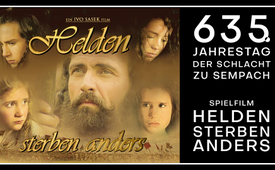 635. Jahrestag der Schlacht zu Sempach – Spielfilm „Helden sterben anders“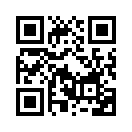 Panorama-Film hat im bisher größten Schweizer Monumental-Spielfilm „Helden sterben anders“ die historische Schlacht zu Sempach vor 635 Jahren verfilmt. Sehen Sie die schicksalshafte Geschichte eines Mannes, der erst spät begreift, dass Rache immer auch Unschuldige trifft. Arnold Winkelried bezahlt dafür mit seinem Leben. Spannend und dramatisch vermittelt der Film in packenden Szenen die kraftvolle Wirkung von Glaube, Friede, Freiheit und Brüderlichkeit und fordert heraus, sie wiederzuentdecken.Heute vor genau 635 Jahren, am 9. Juli 1386, fand in Sempach die historische Schlacht zwischen unseren eidgenössischen Vorfahren und den Habsburgern statt. Damals wollte der habsburgische Herzog Leopold III. im Verbund mit seinem Bruder Friedrich dem Schönen und mit König Ludwig dem Bayer alle „schweizerischen Löcher” im Netz seines Reiches stopfen. Doch die Eidgenossen waren vereinigungsunwillig und zäh, der Bund der Habsburger und Wittelsbacher Könige dagegen marode, in sich selber durch Machtgelüste und kirchliche Intrigen gespalten. Im Kampf gegen die Habsburger Unterdrücker kam es 1386 schließlich zur historischen Schlacht bei Sempach, die mit dem Sieg der Eidgenossen endete. Dies allerdings nur, weil ein einzelner Mann, Arnold Winkelried, dafür dramatisch sein Leben opferte. Panorama-Film hat unter der Leitung von Ivo Sasek bereits 2006 den bislang größten Schweizer Monumental-Spielfilm produziert, der diese spannende Geschichte verfilmt hat. Der Film gibt unmittelbar Anteil an jenem Kampf, der zur Freiheit der Schweiz geführt hat. Dass wahre Freiheit jedoch mehr als nur eine gewonnene Schlacht ist, beweist die heutige Weltsituation mehr denn je. Lassen Sie sich von dem folgenden 2,5 stündigen Schweizer Monumental-Spielfilm „Helden sterben anders“ entführen ins heillose Mittelalter. Spannend und dramatisch vermittelt der Film in packenden Szenen die kraftvolle Wirkung von Glauben, Friede, Freiheit und Brüderlichkeit und fordert heraus sie wiederzuentdecken.von kaw.Quellen:-Das könnte Sie auch interessieren:#Spielfilme - von Ivo Sasek - www.kla.tv/Spielfilme

#Schweiz - www.kla.tv/Schweiz

#Kultur - www.kla.tv/KulturKla.TV – Die anderen Nachrichten ... frei – unabhängig – unzensiert ...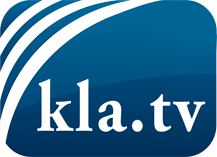 was die Medien nicht verschweigen sollten ...wenig Gehörtes vom Volk, für das Volk ...tägliche News ab 19:45 Uhr auf www.kla.tvDranbleiben lohnt sich!Kostenloses Abonnement mit wöchentlichen News per E-Mail erhalten Sie unter: www.kla.tv/aboSicherheitshinweis:Gegenstimmen werden leider immer weiter zensiert und unterdrückt. Solange wir nicht gemäß den Interessen und Ideologien der Systempresse berichten, müssen wir jederzeit damit rechnen, dass Vorwände gesucht werden, um Kla.TV zu sperren oder zu schaden.Vernetzen Sie sich darum heute noch internetunabhängig!
Klicken Sie hier: www.kla.tv/vernetzungLizenz:    Creative Commons-Lizenz mit Namensnennung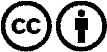 Verbreitung und Wiederaufbereitung ist mit Namensnennung erwünscht! Das Material darf jedoch nicht aus dem Kontext gerissen präsentiert werden. Mit öffentlichen Geldern (GEZ, Serafe, GIS, ...) finanzierte Institutionen ist die Verwendung ohne Rückfrage untersagt. Verstöße können strafrechtlich verfolgt werden.